АДМИНИСТРАЦИЯ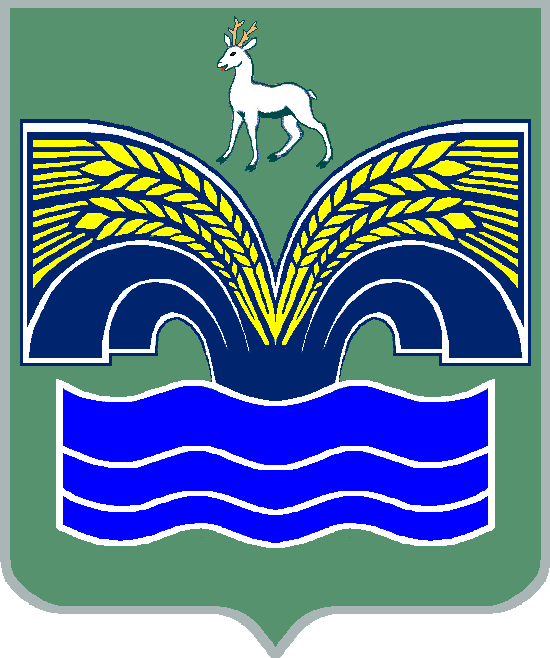 СЕЛЬСКОГО ПОСЕЛЕНИЯ ХИЛКОВОМУНИЦИПАЛЬНОГО РАЙОНА КРАСНОЯРСКИЙСАМАРСКОЙ ОБЛАСТИ446396, Самарская область, с. Хилково, ул. Школьная, д. 5,  8(84657) 5-51-53В 2020 году в бухгалтерском учете администрации сельского поселения Хилково списание задолженности по платежам в бюджеты бюджетной системы Российской Федерации не производилось.Глава сельского поселения Хилково                                                 О.Ю.Долгов